Nombre y apellido:								La Comunidad #4   LOS LUGARES EN UNA COMUNIDAD  “TODOS LOS ELEMENTOS DE UNA COMUNIDAD SON IMPORTANTES”  1.  un lugar						1.  a place  2.  una cosa						2.  a thing  3.  comprar						3.  to buy  4.  buscar						4.  to look for  5.  la farmacia / la droguería			5.  pharmacy        a.  el jabón							    a.  soap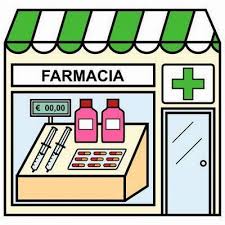         b.  el champú						    b.  shampoo        c.  la pasta dentífrica					    c.  tooth paste        d.  la medicina / la aspirina	                		    d.  medicine / aspirin        e.  una tarjeta de cumpleaños			    e.  a birthday card   6.  el supermercado					6.  supermarket         a.  los comestibles				a.  groceries         b.  las comidas					b.  foods         c.  las bebidas					c.  drinks7.  el banco						7.  bank        a.  el dinero					a.  money        b.  los cheques					b.  checks        c.  sacar dinero 					c.  to take out money        d.  depositar   					d.  to deposit8.  la biblioteca						8.    library        a.  los libros					a.  books        b.  la revista 					b.  magazine        c.  el periódico					c.  newspaper        d.  devolver					d.  to return something9.  el correo							9.  the post office       a.  una carta						a.  a letter       b.  una tarjeta postal					b.  a postcard       c.  los sellos / las estampillas			c.  stamps       d.  enviar  /  mandar					d.  to mail / to send10.  la librería						10.   bookstore11.  la tienda 						11.    store12.  la tienda de ropa / la ropería			12.   clothing store     a.  la ropa							a.  clothing     b.  los zapatos						b.  shoes     c.  los  zapatos deportivos				c.  sneakers13.  el almacén                                                13   department store    a. la ropa y zapatos	a.  clothing and shoes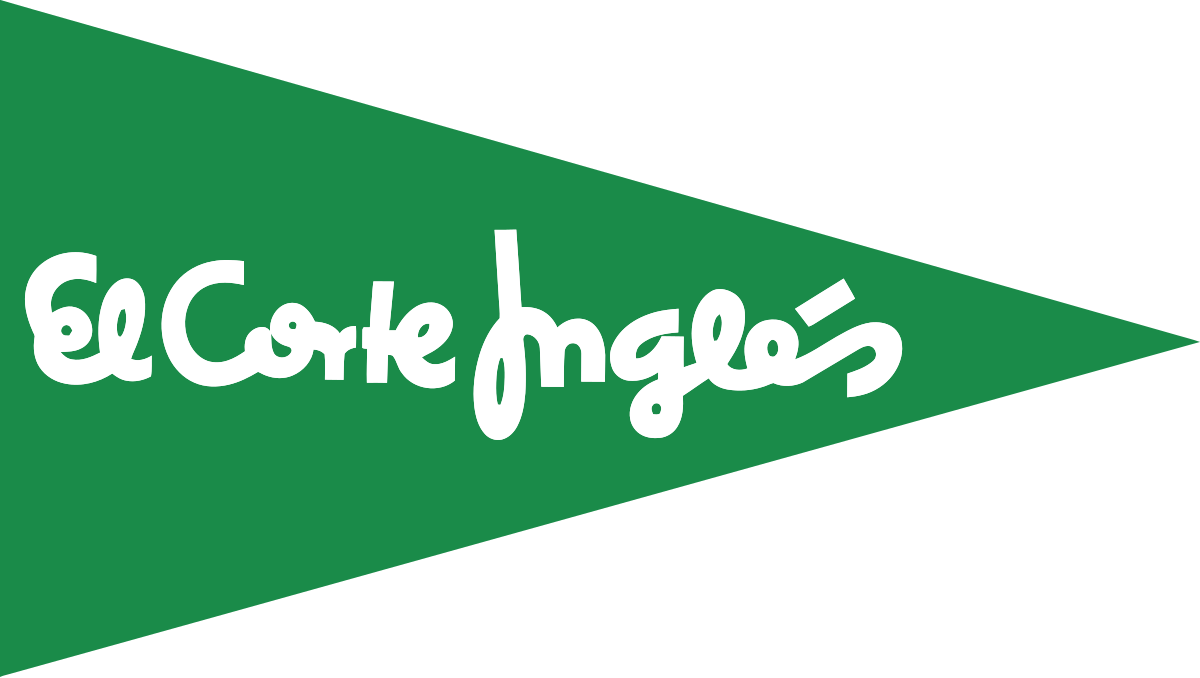     b.  las electrónicas 	b.  electronics    c.  los muebles	c.  furniture14.  la tienda de regalos				 14.  gift shop     a. un regalo						a.  a gift15.  la papelería                                                15.  stationary store16.  la peluquería                                               16.   hairdressers17.  el salón de belleza                                      17.   beauty salón18.  la barbería                                                 18.  the barber shop19.  una iglesia                                                   19. a church20.  una sinagoga / un templo                            20.  a synagogue 21.  una mezquita                                              21.  a mosque22.  una estación de policía                               21.  police station23.  una estación de bomberos                         22.  fire department24.  el restaurante     / el café                         23.  restaurant / café25.  el museo                                                     24.   museum26.  el cine                                                        25.  movie theatre / cinema        a.  una película 	a.  a movie27.  el teatro                                                    27.  a theatre        a.  un espectáculo 	a.  a show26.  el estadio (de béisbol, fútbol)                    26.  stadium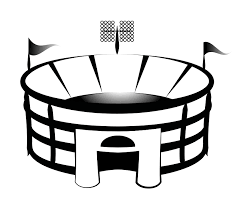        a.  un partido	   a.  a game/ match       b.  ver / mirar	   b.  to see /  to watch27.  el parque                                                    27.   park    a.  las flores / las plantas / los árboles		a.  flowers/ plants / tres    b.  caminar / pasear					b.  to walk / stroll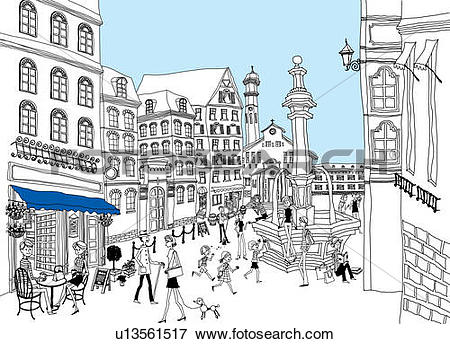 28.  la plaza                                                      28.  townsquare29.  la plaza de toros                                        29.   bullfighting ring     a.  una corrida	a.  bullfight	30.  el zoológico  					  30.  the zoo31.  la estación de..					  31.  the station of  a.  tren / metro / gasolina					a.  train /subway /gas32.  el hospital / la clínica				  32.  hospital / clinic33.  el hotel						  33.  the hotel34.  el edificio					 	 34.  the building35.  el rascacielos					  35.  the skyscraper